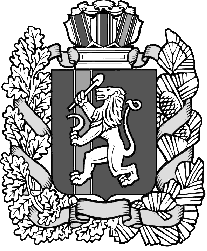 Администрация Шеломковского сельсоветаДзержинского района Красноярского краяПОСТАНОВЛЕНИЕ25.11.2021                                            с.Шеломки                                      № 57- пОб отмене постановления от 20.03.2012 года № 9-п «Об утверждении Порядка создания, реорганизации, изменения типа и ликвидации муниципальных учреждений, а также утверждения уставов и положений муниципальных учреждений и внесения в них изменений»На основании Заключения по результатам юридической экспертизы муниципального нормативного правового акта ПОСТАНОВЛЯЮ:1. Постановление администрации Шеломковского сельсовета от 20.03.2012 года № 9-п «Об утверждении Порядка создания, реорганизации, изменения типа и ликвидации муниципальных учреждений, а также утверждения уставов и положений муниципальных учреждений и внесения в них изменений» отменить как несоответствующее законодательству.2. Контроль за выполнением постановления оставляю за собой.3. Постановление вступает в силу в день, следующий за днем его официального опубликования в периодическом печатном издании Шеломковского сельсовета «Информационный вестник».Глава Шеломковского сельсовета                                             С.В. Шестопалов